
Российская Федерация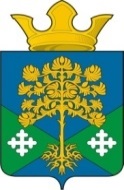 Свердловская областьКамышловский муниципальный районМуниципальное образование «Восточное сельское поселение»ДУМА МУНИЦИПАЛЬНОГО ОБРАЗОВАНИЯ«ВОСТОЧНОЕ СЕЛЬСКОЕ ПОСЕЛЕНИЕ»(четвертый созыв)Р Е Ш Е Н И Е                                                             п. Восточный       О досрочном прекращении полномочий депутата Думы муниципального образования «Восточное сельское поселение»         Самолововой Я.Г.В соответствии с пунктом 2 части 10 статьи 40 Федерального закона                               от 06.10.2003 № 131-ФЗ «Об общих принципах организации местного самоуправления в Российской Федерации», пунктом 2 части 1 статьи 24 Устава муниципального образования «Восточное сельское поселение», рассмотрев заявление депутата Думы муниципального образования «Восточное сельское поселение» четвертого созыва Самолововой Яны Григорьевны о досрочном прекращении                          ее полномочий депутата в связи с отставкой по собственному желанию, Дума муниципального образования «Восточное сельское поселение»,РЕШИЛА:1. Прекратить досрочно полномочия депутата Думы муниципального образования «Восточное сельское поселение» четвертого созыва Самолововой Яны Григорьевны, избранного по десятимандатному избирательному округу № 1,                         на основании ее письменного заявления в связи с отставкой по собственному желанию.2.  Настоящее решение вступает в силу со дня его принятия.3. Направить настоящее решение в Камышловскую районную территориальную избирательную комиссию.4. Настоящее решение разместить на официальном сайте http://vostochnoesp.ru администрации муниципального образования «Восточное сельское поселение» в сети Интернет.   22  мая  2019 года№  30Председатель Думы МО «Восточное сельское поселение»Председатель Думы МО «Восточное сельское поселение»Глава МО    «Восточное сельское поселение»Глава МО    «Восточное сельское поселение»Глава МО    «Восточное сельское поселение»А.Л. МакаридинН.С. Журский